United StatesUnited StatesUnited StatesFebruary 2027February 2027February 2027February 2027SundayMondayTuesdayWednesdayThursdayFridaySaturday1234567891011121314151617181920Valentine’s DayWashington’s Birthday2122232425262728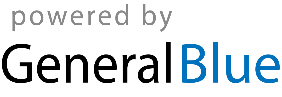 